RECRUTEMENT A UN EMPLOI CONTRACTUEL AU TITRE DU RECRUTEMENT DES TRAVAILLEURS EN SITUATION DE HANDICAP (BOE)(Décret n°95-979 du 25 août 1995 modifié)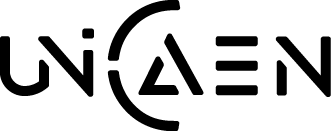 DOSSIER DE CANDIDATUREPour la rentrée 2024Le présent document doit être intégralement rempli avant d’être imprimé, signé et transmis par courrier avec l’ensemble des pièces justificatives à l’adresse suivante AVANT le lundi 6 mai 2024 (délai de rigueur) à :Université de Caen NormandieDRH – Recrutement, formation et parcours professionnelsEsplanade de la Paix – CS 14 03214032 Caen Cedex 5Tout dossier reçu hors délai sera rejetéPour toute interrogation, vous pouvez adresser un courriel à l’adresse suivante : drh.concours@unicaen.fr  en précisant dans l’objet « BOE 2024_ intitulé du recrutement.CONDITION DE RECRUTEMENTAppartenir à l’une des catégories des bénéficiaires de l’obligation d’emploi (BOE, cette qualité doit être en cours de validité pour la durée totale du contrat).Présenter un handicap compatible avec les fonctions demandées. La compatibilité du handicap avec les fonctions postulées et l’aptitude physique aux fonctions seront vérifiées par un médecin agrée compétent en matière de handicap.Ne pas être fonctionnaire.Remplir les conditions générales de la Fonction Publique et satisfaire aux mêmes conditions de diplômes ou d’équivalence que les candidats inscrits au concours externe :Posséder la nationalité française ou celle d’un Etat membre de l’Union européenne ou d’un autre Etat partie à l’accord sur l’Espace économique européenJouir de ses droits civiquesN’avoir aucune mention portée au bulletin n°2 du casier judiciaire qui soit incompatible avec l’exercice des fonctionsDiplôme : être titulaire à la date de la première épreuve  Poste ATRF : Diplômes classés au moins au niveau 3 ( CAP, BEP...).Poste TECH : Diplômes et titres classés au moins au niveau 5 ( DUT, BTS, DEUG, DEUST...)Exemption de diplôme possible : Les pères et mères ayant effectivement élevé ou élevant au moins trois enfants, les sportifs de haut niveau ou demande d’équivalence.Etre bénéficiaire de l’obligation d’emploi (la liste des bénéficiaires de l’obligation d’emploi BOE est disponible sur le site du ministère de l’enseignement supérieur, de la recherche et de l’innovation).PIECES A FOURNIR OBLIGATOIREMENTUne lettre de motivation (dactylographiée),Un curriculum vitae (dactylographié),Un état des services privés dûment rempli et signé (joindre la copie des contrats de travail),Un état des services publics dûment rempli et signé (joindre la copie des contrats de travail),La demande d'extrait de casier judiciaire dûment remplie (voir page 7),La déclaration sur l’honneur (voir page 8),Les candidats âgés de moins de 25 ans doivent fournir la copie du certificat individuel de participation à la journée d’appel de préparation à la défense ou du certificat individuel de participation à la journée défense et citoyenneté (les candidats âgés de 25 ans et plus n’ont aucun document à fournir),Une photocopie de la carte nationale d’identité ou du passeport en cours de validité, Une copie du diplôme requis ou de toute pièce justifiant de l’exemption de diplôme ou la demande d’équivalente ( voir sur le site du ministère)La copie de la reconnaissance de la qualité de travailleur handicapé, ou de tout document justifiant de la qualité de bénéficiaire de l’obligation d’emploi.Vous veillerez donc tout particulièrement à ce que votre dossier soit envoyé à l'adresse mentionnée sur la première page, complet et dÛment rempli dans les délais prescrits. L’envoi en recommandé simple est conseillé.Passé ce délai, le cachet de La Poste faisant foi, toute candidature sera automatiquement rejetée.Les dossiers incomplets seront refusés.NATURE DES EPREUVES :Examen du dossier par une commission de sélection Si votre dossier a été retenu par la commission de sélection :Audition (15mn) sur les motivations, les formations et l'expérience professionnelle du candidat.MODALITES DE RECRUTEMENTEn application du décret 95-979 du 25 août 1995 modifié relatif au recrutement des travailleurs handicapés dans la fonction publique pris en application des articles L352-1 à L352-6 du Code Général de la Fonction Publique, l’Université de Caen 1 va procéder à des recrutements par la voie contractuelle de travailleurs handicapés, ayant vocation à donner lieu à une titularisation. Le contrat est passé pour une période d’un an à l’issue de laquelle un entretien est organisé devant la commission chargée d’apprécier les compétences professionnelles de l’agent. La titularisation est prononcée si l’agent recruté a fait la preuve de ses compétences professionnelles durant cette période.Le nombre de postes à pourvoir est fixé à 3 :2 postes d’Opérateur logistique (G5B45 _ BAP G _ ATRF)1 poste de technicien en gestion administrative (J4C42 _ BAP J _ TECH)Catégorie, corps, emploi-type auquel vous souhaitez postuler (cocher la case du recrutement choisi) :	G5B45 _ BAP G _ ATRF _ Opérateur logistique	J4C42 _ BAP J _ TECH _ Technicien en gestion administrativeVOTRE ETAT CIVILNOM DE NAISSANCE :  NOM D’USAGE : Prénom : Nationalité : Né(e) le : à : Vos coordonnées personnelles :Adresse personnelle : Code postal : Ville : Téléphone personnel :				E-mail :Vos coordonnées professionnelles :Adresse professionnelle :Code postal : 					Ville : Téléphone professionnel : 				E-mail : Nom :   Prénom : LES DIPLOMES ET TITRES OBTENUSFORMATIONS CONTINUES SUIVIESNom :   Prénom : ETATS DES SERVICES PRIVES(Joindre les photocopies des contrats ou certificats de travail)Date :								Signature du candidat :NB : indiquez « état néant » si vous ne comptez aucune ancienneté dans le secteur privéNom :   Prénom : ETATS DES SERVICES PUBLICS(Joindre les photocopies des contrats)Date :								Signature du candidat NB : indiquez « état néant » si vous ne comptez aucune ancienneté dans le secteur publicInformations nécessaires à la demande d’extrait B2 de votre casier judiciaireIl vous appartient de compléter avec soin et précision les mentions d’état civil relatives à vos nom, prénoms, date de naissance, ainsi qu’aux nom et prénoms de vos père et mère.Votre nom : Vos prénoms : Votre nom d’épouse (s’il y a lieu) : Votre date de naissance : Sexe :            Masculin   	Féminin  Votre lieu de naissance :N° du département de naissance : Nom de votre père : Prénom de votre père : Nom de jeune fille de votre mère : Prénom de votre mère : Si vous êtes né à l’étranger Indiquez votre pays de naissance : Indiquez votre ville de naissance : Nom :   Prénom : DECLARATION SUR L’HONNEURJe soussigné(e)     certifie sur l’honneur l’exactitude des renseignements figurant dans ce dossier Je m’engage à fournir au service compétent, dès qu’il m’en fera la demande, les pièces justificatives nécessaires à la constitution définitive de mon dossier.A , le 			Signature du candidat,AnnéeIntitulé du titre ou du diplômeEcole ou universitéLieuPériodePériodeIntitulé de la formationLieuOrganisme de formationDuauIntitulé de la formationLieuOrganisme de formationPériodePériodeFonctions exercées dans l’entrepriseType de contratQuotité de servicesEntrepriseDuauFonctions exercées dans l’entrepriseType de contratQuotité de servicesEntreprisePériode Période Fonction exercéesCorps ou type de contrat Quotité de servicesEtablissement d’exerciceDuauFonction exercéesCorps ou type de contrat Quotité de servicesEtablissement d’exercice